PAUTA DA SESSÃO ORDINÁRIA - 19 de Setembro de 2023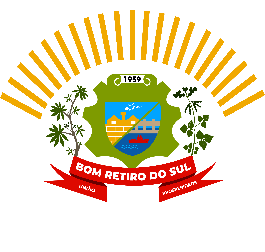 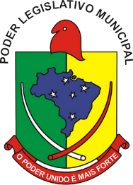 Invocando a proteção de Deus Declaro Aberta esta Sessão que é de Caráter Ordinário e Convido a Todos para Rezar o Pai Nosso.Declaro aberto I – PEQUENO EXPEDIENTE:    Declaro aberto II – GRANDE EXPEDIENTE: Discussão das matérias apresentadas:  (5 minutos para cada vereador que o desejar)  III- COMUNICAÇÃO DOS LÍDERES DE BANCADA:      (3 minutos para cada Líder que o desejar)  INTERVALO (Facultativo Até 15 Minutos).IV – DECLARO ABERTA A ORDEM DO DIA(Declaro ENCERRADA a Ordem do Dia) V- EXPLICAÇOES PESSOAIS: (5 minutos para cada vereador que o desejar) 	VI - NADA MAIS HAVENDO A TRATAR, INVOCANDO A PROTEÇÃO DE DEUS DECLARO ENCERRADA ESTA SESSÃO QUE FOI DE CARÁTER ORDINARIO E CONVIDO A TODOS OS PRESENTES PARA A PROXIMA SESSÃO ORDINÁRIA NO DIA 26 DE SETEMBRO DE 2023Ata: 033/2023  PROJETOS DE LEI ORIUNDOS DO EXECUTIVO:INDICAÇÕES:112/2023012/2023 – JOÃO BATISTA FERREIRA113/2023PROJETOS DE LEI ORIUNDOS DO LEGISLATIVO:RELATORIO DE GESTÃO MUNICIPAL DE SAÚDE:2° QUADRIMESTRE DE 2023 – MAI-JUN-JUL-AGOJOÃO PEDRO PAZUCHSILVIO ROBERTO PORTZANTONIO GILBERTO PORTZASTOR JOSÉ ELYCLOVIS PEREIRA DOS SANTOSDIOGO ANTONIOLLIFABIO PORTO MARTINSJAIRO MARTINS GARCIASJOÃO BATISTA FERREIRAJAIRO MARTINS GARCIASPLJAIRO MARTINS GARCIASGOVJOÃO BATISTA FERREIRAPSBDIOGO ANTONIOLLIPTBSILVIO ROBERTO PORTZMDBANTONIO GILBERTO PORTZUB CLOVIS PEREIRA DOS SANTOSPDTVOTAÇÕES INDICAÇÕESPROJETOS DE LEI ORIUNDOS DO EXECUTIVO:012/2023 – JOÃO BATISTA FERREIRA(Adesão ao programa Bolsa Juventude Rural)068/2023 - BAIXADO(Proibe a Queima de Fogos de Alto Impacto Sonoro)079/2023 - BAIXADO(Código de Posturas)082/2023 - BAIXADO(Regulamenta o destino de bens pertecentes ao Municipio)104/2023 - BAIXADO(Autoriza instituir Fundo Municipal de Transito)107/2023 - BAIXADO(LDO – Lei de Diretrizes Orçamentárias 2024)112/2023(Altera e acrescenta disposições na Lei 1910 - COMTRAN)113/2023(Autoriza a contratar emergencialmente – 01 Serviços Gerais)PROJETOS DE LEI ORIUNDOS DO LEGISLATIVORELATORIO DE GESTÃO MUNICIPAL DE SAÚDE:2° QUADRIMESTRE DE 2023 – MAI-JUN-JUL-AGOEXPLICAÇÕES PESSOAISOBSERVAÇÕESJOÃO PEDRO PAZUCHSILVIO ROBERTO PORTZANTONIO GILBERTO PORTZASTOR JOSÉ ELYCLÓVIS PEREIRA DOS SANTOSDIOGO ANTONIOLLIFABIO PORTO MARTINSJAIRO MARTINS GARCIASJOÃO BATISTA FERREIRA